УТВЕРЖДАЮРектор __________В.П. Ларина25 апреля 2023 г.АНАЛИТИЧЕСКИЙ ОТЧЕТо результатах оказания услуг по сбору, обобщению и анализу информациио качестве условий осуществления образовательной деятельности8 образовательных организаций, расположенных на территорииЛесного района Тверской областиКиров20231. ВВЕДЕНИЕНезависимая оценка качества условий осуществления образовательной деятельности (далее – НОК УООД) организаций, осуществляющих образовательную деятельность (далее - образовательная деятельность организаций), выполняется в целях предоставления участникам отношений в сфере образования информации об уровне организации работы по реализации образовательных программ на основе общедоступной информации.Образовательным организациям важно иметь актуальную информацию о качестве условий осуществления образовательной деятельности для того, чтобы своевременно внести корректировки в образовательные программы и условия, необходимые для их реализации.Настоящий аналитический отчет представлен АНОО ДПО Академией образования взрослых «Альтернатива», которая осуществила сбор, обобщение и анализ информации о качестве условий осуществления образовательной деятельности 8 образовательных организаций, расположенных на территории Лесного района Тверской области.Оценка качества условий осуществления образовательной деятельности производилась по следующим критериям:Критерий. 1. Открытость и доступность информации об организации, осуществляющей образовательную деятельность;Критерий 2. Комфортность условий, в которых осуществляется образовательная деятельность;Критерий 3. Доступность образовательной деятельности для инвалидов;Критерий 4. Доброжелательность, вежливость работников организации;Критерий 5. Удовлетворенность условиями ведения образовательной деятельности.Объект НОК УО ОД - 8 образовательных организаций, расположенных на территории Лесного района Тверской области..Цель НОК УО ОД - получение актуальной достоверной информации для принятия и реализации своевременных управленческих решений, направленных на повышение качества условий осуществления образовательной деятельности 8 образовательных организаций, расположенных на территории Лесного района Тверской области.Задачи НОК УО ОД:1. Разработать методику и инструментарий для независимой оценки качества условий осуществления образовательной деятельности 8 образовательных организаций, расположенных на территории Лесного района Тверской области.2. Осуществить сбор и обобщение данных о качестве условий осуществления образовательной деятельности 8 образовательных организаций, расположенных на территории Лесного района Тверской области.3. Выполнить анализ и оценку фактических значений критериев и показателей, отражающих качество условий осуществления образовательной деятельности 8 образовательных организаций, расположенных на территории Лесного района Тверской области.4. Сформулировать предложения по повышению качества условий осуществления образовательной деятельности 8 образовательных организаций, расположенных на территории Лесного района Тверской области.Этапы выполнения работ:Этап 1. Разработка методики и инструментария сбора и обобщения информации о качестве условий осуществления образовательной деятельности 8 образовательных организаций, расположенных на территории Лесного района Тверской области.Этап 2. Сбор и обобщение данных о качестве условий осуществления образовательной деятельности 8 образовательных организаций, расположенных на территории Лесного района Тверской области.Этап 3. Обработка и анализ информации, полученной в ходе сбора и обобщения информации о качестве условий осуществления образовательной деятельности 8 образовательных организаций, расположенных на территории Лесного района Тверской области.Выборочная совокупность исследования - 514 потребителей образовательных услуг 8 образовательных организаций, расположенных на территории Лесного района Тверской области.Таблица 1.Информация об обследованных образовательных организациях* Сумма общей численности родителей и обучающихся 14 лет и старше. Показатель взят на 2022 год (календарный год, предшествующий году проведения НОК УО ОД).Методы исследования.В качестве основных методов получения достоверных сведений о деятельности обследуемых образовательных организаций выступили изучение информации на официальных сайтах или информационных стендах образовательных организаций, а также анкетный опрос.В процессе исследования были соблюдены требования нормативной правовой базы к процедуре оценки качества условий осуществления образовательной деятельности обследованными организациями.Сроки проведения НОК УО ОД: исследование было проведено с 01 апреля 2023 г. по 31 мая 2023 г.2. ПЕРЕЧЕНЬ ОРГАНИЗАЦИЙ СОЦИАЛЬНОЙ СФЕРЫ, В ОТНОШЕНИИ КОТОРЫХ ПРОВОДИЛИСЬ СБОР И ОБОБЩЕНИЕ ИНФОРМАЦИИ О КАЧЕСТВЕ УСЛОВИЙ ОСУЩЕСТВЛЕНИЯ ОБРАЗОВАТЕЛЬНОЙ ДЕЯТЕЛЬНОСТИТаблица 2.Перечень обследованных образовательных организаций3. НОРМАТИВНО-ПРАВОВОЕ ОБЕСПЕЧЕНИЕ ОЦЕНКИ КАЧЕСТВА УСЛОВИЙ ОСУЩЕСТВЛЕНИЯ ОБРАЗОВАТЕЛЬНОЙ ДЕЯТЕЛЬНОСТИНезависимая оценка качества условий осуществления образовательной деятельности выполнена в соответствии с критериями и показателями, предусмотренными процедурой НОК УО ОД организаций, осуществляющих образовательную деятельность, в соответствии:- с ФЗ от 29.12.2012 № 273-ФЗ «Об образовании в Российской Федерации»;- с Постановлением Правительства РФ от 31.05.2018 г. № 638 «Об утверждении Правил сбора и обобщения информации о качестве условий оказания услуг организациями в сфере культуры, охраны здоровья, образования, социального обслуживания и федеральными учреждениями медико-социальной экспертизы»;- с Приказом Министерства труда и социальной защиты РФ от 30.10.2018 г. № 675н «Об утверждении методики выявления и обобщения мнения граждан о качестве условий оказания услуг организациями в сфере культуры, охраны здоровья, образования, социального обслуживания и федеральными учреждениями медико-социальной экспертизы»;- с Приказом Министерства труда и социальной защиты РФ от 31.05.2018 г. № 344н «Об утверждении единого порядка расчета показателей, характеризующих общие критерии оценки качества условий оказания услуг организациями в сфере культуры, охраны здоровья, образования, социального обслуживания и федеральными учреждениями медико-социальной экспертизы»;- с Приказом Министерства просвещения РФ от 13.03.2019 г. № 114 «Об утверждении показателей, характеризующих общие критерии оценки качества условий осуществления образовательной деятельности организациями, осуществляющими образовательную деятельность по основным общеобразовательным программам, образовательным программам среднего профессионального образования, основным программам профессионального обучения, дополнительным общеобразовательным программам»;- c Приказом Министерства финансов РФ от 07.05.2019 г. № 66н «О составе информации о результатах независимой оценки качества условий осуществления образовательной деятельности организациями, осуществляющими образовательную деятельность, условий оказания услуг организациями культуры, социального обслуживания, медицинскими организациями, федеральными учреждениями медико-социальной экспертизы, размещаемой на официальном сайте для размещения информации о государственных и муниципальных учреждениях в информационно-телекоммуникационной сети «Интернет», включая единые требования к такой информации, и порядке ее размещения, а также требованиях к качеству, удобству и простоте поиска указанной информации» и на основании договора об оказании услуг от 17.10.2022 г. № 9986;- с приказом Федеральной службы по надзору в сфере образования и науки РФ от 14.08.2020 г. № 831 «Об утверждении Требований к структуре официального сайта образовательной организации в информационно-телекоммуникационной сети «Интернет» и формату представления информации»;- с постановлением Правительства РФ от 20.10.2021 г. № 1802 «Об утверждении Правил размещения на официальном сайте образовательной организации в информационно-телекоммуникационной сети «Интернет» и обновления информации об образовательной организации, а также о признании утратившими силу некоторых актов и отдельных положений некоторых актов Правительства Российской Федерации».4. РЕЗУЛЬТАТЫ ОБОБЩЕНИЯ ИНФОРМАЦИИ, РАЗМЕЩЕННОЙ НА ОФИЦИАЛЬНЫХ САЙТАХ ОБРАЗОВАТЕЛЬНЫХ ОРГАНИЗАЦИЙ И/ИЛИ ИНФОРМАЦИОННЫХ СТЕНДАХ В ПОМЕЩЕНИЯХ УКАЗАННЫХ ОРГАНИЗАЦИЙ В данном разделе представлена полная информация результатов обследования образовательных организаций по следующим критериям:Критерий 1. Открытость и доступность информации об организации, осуществляющей образовательную деятельность.Показатель 1.Соответствие информации о деятельности организации, размещенной на общедоступных информационных ресурсах, ее содержанию и порядку (форме) размещения, установленным нормативными правовыми актами:- на информационных стендах в помещении организации;- на официальном сайте организации в информационно-телекоммуникационной сети «Интернет» (далее - сайт).Показатель 2.Наличие на официальном сайте организации (учреждения) информации о дистанционных способах обратной связи и взаимодействия с получателями услуг и их функционирование:- телефона;- электронной почты;- электронных сервисов (форма для подачи электронного обращения, получение консультации по оказываемым услугам, раздел «Часто задаваемые вопросы»);- технической возможности выражения получателями образовательных услуг мнения о качестве оказания услуг (наличие анкеты для опроса граждан или гиперссылки на нее).Критерий 2. Комфортность условий, в которых осуществляется образовательная деятельность.Показатель 1. Обеспечение в организации комфортных условий, в которых осуществляется образовательная деятельность:- наличие комфортной зоны отдыха (ожидания), оборудованной специальной мебелью;- наличие и понятность навигации внутри организации;- наличие и доступность питьевой воды;- наличие и доступность санитарно-гигиенических помещений;- санитарное состояние помещений организации.- транспортная доступность (доступность общественного транспорта и наличие парковки);- доступность записи на получение услуги (по телефону, с использованием сети «Интернет» на официальном сайте организации и пр.).Критерий 3. Доступность образовательной деятельности для инвалидов.Показатель 1. Оборудование территории, прилегающей к зданиям организации, и помещений с учетом доступности для инвалидов: - оборудование входных групп пандусами (подъемными платформами);- наличие выделенных стоянок для автотранспортных средств инвалидов;- наличие адаптированных лифтов, поручней, расширенных дверных проемов; - наличие сменных кресел-колясок; - наличие специально оборудованных санитарно-гигиенических помещений в организации.Показатель 2. Обеспечение в организации условий доступности, позволяющих инвалидам получать образовательные услуги наравне с другими: - дублирование для инвалидов по слуху и зрению звуковой и зрительной информации; - дублирование надписей, знаков и иной текстовой и графической информации знаками, выполненными рельефно-точечным шрифтом Брайля; - возможность предоставления инвалидам по слуху (слуху и зрению) услуг сурдопереводчика (тифлосурдопереводчика);- наличие альтернативной версии сайта организации для инвалидов по зрению; - помощь, оказываемая работниками организации, прошедшими необходимое обучение (инструктирование), по сопровождению инвалидов в помещении организации; - наличие возможности предоставления образовательных услуг в дистанционном режиме или на дому.Критерий 1. Открытость и доступность информации об организации, осуществляющей образовательную деятельность.Показатель 1.Для получения значений по показателю 1 эксперты организации-оператора изучали наличие информации на сайтах/стендах обследованных образовательных организаций: - дошкольных образовательных организаций – по 33 позициям, - общеобразовательных организаций (школ) – по 36 позициям, - организаций дополнительного образования - по 31 позиции.Оценка по каждой позиции осуществлялась по шкале да/нет (да – 1 балл, нет – 0 баллов).Результаты выглядят следующим образом.  Таблица 3.Показатель 1. Соответствие информации о деятельности организации, размещенной на общедоступных информационных ресурсах, ее содержанию и порядку (форме) размещения, установленным нормативными правовыми актами на информационных стендах в помещении организации и на официальном сайте организации в информационно-телекоммуникационной сети «Интернет»Критерий 1. Открытость и доступность информации об организации, осуществляющей образовательную деятельность.Показатель 2.Для получения значений по показателю 2 эксперты организации-оператора изучали наличие информации на сайтах обследованных образовательных организаций в соответствии с 4 позициями.Результаты выглядят следующим образом.Таблица 4. Показатель 2. Наличие на официальном сайте организации (учреждения) информации о дистанционных способах обратной связи и взаимодействия с получателями услуг и их функционированиеКритерий 2. Комфортность условий, в которых осуществляется образовательная деятельность.Показатель 1.Для получения значений по показателю 1 эксперты организации-оператора изучали наличие информации на сайтах/стендах обследованных образовательных организаций в соответствии с 7 позициями.Результаты выглядят следующим образом.Таблица 5. Показатель 1. Обеспечение в организации комфортных условий, в которых осуществляется образовательная деятельность Критерий 3. Доступность образовательной деятельности для инвалидов.Обеспечение в организации условий доступности, позволяющих инвалидам получать образовательные услуги наравне с другими: Показатель 1.Для получения значений по показателю 1 эксперты организации-оператора изучали наличие информации на сайтах/стендах обследованных образовательных организаций в соответствии с 5 позициями.Результаты выглядят следующим образом.Таблица 6. Показатель 1. Оборудование территории, прилегающей к зданиям организации, и помещений с учетом доступности для инвалидовКритерий 3. Доступность образовательной деятельности для инвалидов.Показатель 2. Для получения значений по показателю 2 эксперты организации-оператора изучали наличие информации на сайтах/стендах обследованных образовательных организаций в соответствии с 6 позициями.Результаты выглядят следующим образом.Таблица 7. Показатель 2. Обеспечение в организации условий доступности, позволяющих инвалидам получать образовательные услуги наравне с другими 5. РЕЗУЛЬТАТЫ УДОВЛЕТВОРЕННОСТИ ГРАЖДАН КАЧЕСТВОМ УСЛОВИЙ ОКАЗАНИЯ УСЛУГВ данном разделе представлена информация по следующим критериям:Критерий 1. Открытость и доступность информации об организации, осуществляющей образовательную деятельность.Показатель 3. Доля получателей образовательных услуг, удовлетворенных открытостью, полнотой и доступностью информации о деятельности организации, размещенной на информационных стендах, на сайте (в % от общего числа опрошенных получателей образовательных услуг).Критерий 2. Комфортность условий, в которых осуществляется образовательная деятельность.Показатель 2. Доля получателей образовательных услуг, удовлетворенных комфортностью условий, в которых осуществляется образовательная деятельность (в % от общего числа опрошенных получателей образовательных услуг).Критерий 3. Доступность образовательной деятельности для инвалидов.Показатель 3. Доля получателей образовательных услуг, удовлетворенных доступностью образовательных услуг для инвалидов (в % от общего числа опрошенных получателей образовательных услуг - инвалидов).Критерий 4. Доброжелательность, вежливость работников организации.Показатель 1. Доля получателей образовательных услуг, удовлетворенных доброжелательностью, вежливостью работников организации, обеспечивающих первичный контакт и информирование получателя образовательной услуги при непосредственном обращении в организацию (например, работники приемной комиссии, секретариата, учебной части) (в % от общего числа опрошенных получателей образовательных услуг).Показатель 2. Доля получателей образовательных услуг, удовлетворенных доброжелательностью, вежливостью работников организации, обеспечивающих непосредственное оказание образовательной услуги при обращении в организацию (например, преподаватели, воспитатели, тренеры, инструкторы) (в % от общего числа опрошенных получателей образовательных услуг).Показатель 3. Доля получателей образовательных услуг, удовлетворенных доброжелательностью, вежливостью работников организации при использовании дистанционных форм взаимодействия (в % от общего числа опрошенных получателей образовательных услуг).Критерий 5. Удовлетворенность условиями ведения образовательной деятельности.Показатель 1. Доля получателей образовательных услуг, которые готовы рекомендовать организацию родственникам и знакомым (могли бы ее рекомендовать, если бы была возможность выбора организации) (в % от общего числа опрошенных получателей образовательных услуг).Показатель 2. Доля получателей образовательных услуг, удовлетворенных удобством графика работы организации (в % от общего числа опрошенных получателей образовательных услуг).Показатель 3. Доля получателей образовательных услуг, удовлетворенных в целом условиями оказания образовательных услуг в организации (в % от общего числа опрошенных получателей услуг).Таблица 8.Удовлетворенность граждан качеством условий оказания услуг6. ЗНАЧЕНИЯ ПО КАЖДОМУ ПОКАЗАТЕЛЮ, ХАРАКТЕРИЗУЮЩЕМУ ОБЩИЕ КРИТЕРИИ ОЦЕНКИ КАЧЕСТВА УСЛОВИЙ ОСУЩЕСТВЛЕНИЯ ОБРАЗОВАТЕЛЬНОЙ ДЕЯТЕЛЬНОСТИЗначения по каждому показателю, характеризующему общие критерии оценки качества условий осуществления образовательной деятельности, размещены в приложении 9.1 (Приложение 9.1. Количественные результаты независимой оценки качества оказания услуг образовательными организациями) к настоящему аналитическому отчету.Они представлены в виде таблицы для размещения на общероссийском портале https://bus.gov.ru/pub/home7. ОСНОВНЫЕ НЕДОСТАТКИ В РАБОТЕ ОБРАЗОВАТЕЛЬНЫХ ОРГАНИЗАЦИЙ, ВЫЯВЛЕННЫЕ В ХОДЕ СБОРА И ОБОБЩЕНИЯ ИНФОРМАЦИИ О КАЧЕСТВЕ УСЛОВИЙ ОКАЗАНИЯ УСЛУГВ ходе сбора и обобщения информации о качестве условий оказания услуг 8 образовательных организаций, расположенных на территории Лесного района Тверской области выявлены следующие основные недостатки в деятельности обследованных организаций:1. На официальном сайте МОУ Лесная СОШ не обнаружены аннотации к рабочим программам дисциплин (по каждой дисциплине в составе образовательной программы) с приложением их копий (см. табл. 3, п. 19);2. На официальных сайтах всех обследованных образовательных организаций не обнаружены сведения о наличии и условиях предоставления обучающимся стипендий, мер социальной поддержки, о наличии общежития, интерната (см. табл.3, п.30);3. На официальных сайтах всех обследованных образовательных организаций не обнаружены документы о порядке оказания платных образовательных услуг, в том числе образец договора об оказании платных образовательных услуг, документ об утверждении стоимости обучения по каждой образовательной программе (см. табл. 3, п.34);4. На официальных сайтах всех обследованных образовательных организаций не обнаружены документы об установлении размера платы, взимаемой с родителей (законных представителей) (см. табл. 3, п.35);5. Не обеспечены в полной мере условия доступности, позволяющие инвалидам получать образовательные услуги наравне с другими.8. ВЫВОДЫ И ПРЕДЛОЖЕНИЯ ПО СОВЕРШЕНСТВОВАНИЮ ДЕЯТЕЛЬНОСТИ ОБРАЗОВАТЕЛЬНЫХ ОРГАНИЗАЦИЙНастоящий аналитический отчет содержит достоверную информацию, которая может послужить основой для принятия и реализации своевременных управленческих решений, направленных на повышение качества условий осуществления образовательной деятельности 8 образовательных организаций, расположенных на территории Лесного района Тверской области.По результатам анализа полученной информации рекомендуется:1. Довести результаты аналитического отчета до педагогических коллективов обследованных образовательных организаций;2. Активизировать деятельность по созданию условий для организации обучения и воспитания детей-инвалидов;3. Внести изменения в деятельность образовательных организаций с учетом значений каждого критерия и показателя, обновить неактуальную информацию, сделать информацию более удобной для ее поиска на официальном сайте образовательной организации;4. Довести необходимую информацию о деятельности образовательных организаций до родителей в целях наиболее адекватной оценки ими качества образовательной деятельности обследованных образовательных организаций;5. При необходимости провести повторную самооценку качества условий осуществления образовательной деятельности на основании анкет, размещенных в Приложениях.Обращаем внимание на парадокс, связанный с тем, что чем выше качество предоставляемых образовательной организацией услуг, тем выше к ним требования родителей. И наоборот, закономерно, что родители, не имея полного представления о современных требованиях к образовательной организации, зачастую завышают свои оценки.В заключение напоминаем: окончательная оценка качества условий осуществления образовательной деятельности 8 образовательных организаций, расположенных на территории Лесного района Тверской области, является компетенций Общественного совета..9. ПРИЛОЖЕНИЯ9.1. Количественные результаты независимой оценки качества оказания услуг образовательными организациями (см. специальный файл Приложение 9.1)9.2. Показатели, характеризующие общие критерии оценки качества условий осуществления образовательной деятельности организациями, осуществляющими образовательную деятельность по основным общеобразовательным программам, образовательным программам среднего профессионального образования, основным программам профессионального обучения, дополнительным общеобразовательным программам(Утверждены приказом Министерства просвещенияРоссийской Федерации от 13 марта 2019 г. № 114)1. Показатели, характеризующие открытость и доступность информации об организации, осуществляющей образовательную деятельность (далее - организации).2. Показатели, характеризующие комфортность условий, в которых осуществляется образовательная деятельность3. Показатели, характеризующие доступность образовательной деятельности для инвалидов4. Показатели, характеризующие доброжелательность, вежливость работников организации5. Показатели, характеризующие удовлетворенность условиями осуществления образовательной деятельности организаций9.3. Критерии, показатели и позиции, по которым выполняют оценку экспертыКритерий 1. Открытость и доступность информации об организации, осуществляющей образовательную деятельность (далее - организации).Показатель 1. Соответствие информации о деятельности организации социальной сферы, размещенной на информационных стендах в помещении организации социальной сферы, ее содержанию и порядку (форме), установленным нормативными правовыми актамиПоказатель 2. Наличие на официальном сайте организации (учреждения) информации о дистанционных способах обратной связи и взаимодействия с получателями услуг и их функционирование: телефона; электронной почты; электронных сервисов (форма для подачи электронного обращения, получение консультации по оказываемым услугам, раздел «Часто задаваемые вопросы»); технической возможности выражения получателями образовательных услуг мнения о качестве оказания услуг (наличие анкеты для опроса граждан или гиперссылки на нее)Критерий 2. Комфортность условий, в которых осуществляется образовательная деятельностьПоказатель 1. Обеспечение в организации комфортных условий, в которых осуществляется образовательная деятельность: наличие зоны отдыха (ожидания; наличие и понятность навигации внутри организации; наличие и доступность питьевой воды; наличие и доступность санитарно-гигиенических помещений; санитарное состояние помещений организацииКритерий 3. Доступность образовательной деятельности для инвалидовПоказатель 1. Оборудование территории, прилегающей к зданиям организации, и помещений с учетом доступности для инвалидов: оборудование входных групп пандусами (подъемными платформами); наличие выделенных стоянок для автотранспортных средств инвалидов; наличие адаптированных лифтов, поручней, расширенных дверных проемов; наличие сменных кресел-колясок; наличие специально оборудованных санитарно-гигиенических помещений в организацииПоказатель 2. Обеспечение в организации условий доступности, позволяющих инвалидам получать образовательные услуги наравне с другими: дублирование для инвалидов по слуху и зрению звуковой и зрительной информации; дублирование надписей, знаков и иной текстовой и графической информации знаками, выполненными рельефно-точечным шрифтом Брайля; возможность предоставления инвалидам по слуху (слуху и зрению) услуг сурдопереводчика (тифлосурдопереводчика); наличие альтернативной версии сайта организации для инвалидов по зрению; помощь, оказываемая работниками организации, прошедшими необходимое обучение (инструктирование), по сопровождению инвалидов в помещении организации; наличие возможности предоставления образовательных услуг в дистанционном режиме или на дому9.4. Анкета для респондентовАнкетадля опроса получателей услуг о качестве условий оказания услугорганизациями социальной сферы(Приложение к Методике выявления и обобщения мнения граждан о качестве условий оказания услуг организациями в сфере культуры, охраны здоровья, образования, социального обслуживания и федеральными учреждениями медико-социальной экспертизы, утвержденной приказом Минтруда России от 30 октября 2018 г. № 675н)Уважаемый участник опроса!Опрос проводится в целях выявления мнения граждан о качестве условий оказания услуг организациями социальной сферы (школы, театры, музеи, культурно-досуговые центры, больницы, поликлиники, организации социального обслуживания, детские сады, бюро медико-социальной экспертизы и прочие организации).Пожалуйста, ответьте на вопросы анкеты. Ваше мнение позволит улучшить работу организаций социальной сферы и повысить качество оказания услуг населению.Опрос проводится анонимно. Ваши фамилия, имя, отчество, контактные телефоны указывать необязательно.Конфиденциальность высказанного Вами мнения о качестве условий оказания услуг организациями социальной сферы гарантируется.1. При посещении организации обращались ли Вы к информации о ее деятельности, размещенной на информационных стендах в помещениях организации?ДаНет (переход к вопросу 3)2. Удовлетворены ли Вы открытостью, полнотой и доступностью информации о деятельности организации, размещенной на информационных стендах в помещении организации?ДаНет3. Пользовались ли Вы официальным сайтом организации, чтобы получить информацию о ее деятельности?ДаНет (переход к вопросу 5)4. Удовлетворены ли Вы открытостью, полнотой и доступностью информации о деятельности организации, размещенной на ее официальном сайте в информационно-телекоммуникационной сети «Интернет»?ДаНет5. Своевременно ли Вам была предоставлена услуга в организации, в которую Вы обратились (в соответствии со временем записи на прием к специалисту (консультацию), с датой госпитализации (диагностического исследования), со сроками, установленными индивидуальной программой предоставления социальных услуг, и прочее)? Да (услуга предоставлена своевременно или ранее установленного срока)Нет (услуга предоставлена с опозданием)6. Удовлетворены ли Вы комфортностью условий предоставления услуг в организации (наличие комфортной зоны отдыха (ожидания); наличие и понятность навигации в помещении организации; наличие и доступность питьевой воды в помещении организации; наличие и доступность санитарно-гигиенических помещений в организации; удовлетворительное санитарное состояние помещений организации; транспортная доступность организации (наличие общественного транспорта, парковки); доступность записи на получение услуги (по телефону, на официальном сайте организации, посредством Единого портала государственных и муниципальных услуг, при личном посещении в регистратуре или у специалиста организации) и прочие условия)?ДаНет7. Имеете ли Вы (или лицо, представителем которого Вы являетесь) установленную группу инвалидности?ДаНет (переход к вопросу 9)8. Удовлетворены ли Вы доступностью предоставления услуг для инвалидов в организации?ДаНет9. Удовлетворены ли Вы доброжелательностью и вежливостью работников организации, обеспечивающих первичный контакт с посетителями и информирование об услугах при непосредственном обращении в организацию (работники регистратуры, справочной, приемного отделения, кассы, приемной комиссии и прочие работники)?ДаНет10. Удовлетворены ли Вы доброжелательностью и вежливостью работников организации, обеспечивающих непосредственное оказание услуги при обращении в организацию (врачи, социальные работники, работники, осуществляющие экспертно-реабилитационную диагностику, преподаватели, тренеры, инструкторы, библиотекари, экскурсоводы и прочие работники)?ДаНет11. Пользовались ли Вы какими-либо дистанционными способами взаимодействия с организацией (телефон, электронная почта, электронный сервис (форма для подачи электронного обращения (жалобы, предложения), получение консультации по оказываемым услугам), раздел «Часто задаваемые вопросы», анкета для опроса граждан на сайте и прочие.)?ДаНет (переход к вопросу 13)12. Удовлетворены ли Вы доброжелательностью и вежливостью работников организации, с которыми взаимодействовали в дистанционной форме (по телефону, по электронной почте, с помощью электронных сервисов (для подачи электронного обращения (жалобы, предложения), получения консультации по оказываемым услугам) и в прочих дистанционных формах)?ДаНет13. Готовы ли Вы рекомендовать данную организацию родственникам и знакомым (или могли бы Вы ее рекомендовать, если бы была возможность выбора организации)?Да Нет14. Удовлетворены ли Вы организационными условиями предоставления услуг (графиком работы организации (подразделения, отдельных специалистов, периодичностью прихода социального работника на дом и прочие); навигацией внутри организации (наличие информационных табличек, указателей, сигнальных табло, инфоматов и прочее)?ДаНет15. Удовлетворены ли Вы в целом условиями оказания услуг в организации?ДаНет16. Ваши предложения по улучшению условий оказания услуг в данной организации:________________________________________________________________________________________________________________________________________Сообщите, пожалуйста, некоторые сведения о себе:17. Ваш полМужскойЖенский18. Ваш возраст __________ (укажите, сколько Вам полных лет)Благодарим Вас за участие в опросе!Заполняется организатором опроса или анкетером.1. Название населенного пункта, в котором проведен опрос (напишите)____________________________________________________________________2. Полное название организации социальной сферы, в которой проведен опрос получателей услуг (напишите)____________________________________________________________________9.5. Приложение «Используемые сокращения»_________________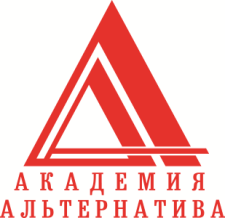 Автономная некоммерческая образовательная организациядополнительного профессионального образованияАкадемия образования взрослых «Альтернатива»№ п/пСОДЕРЖАНИЕСтр.1Введение32Перечень организаций социальной сферы, в отношении которых проводились сбор и обобщение информации о качестве условий осуществления образовательной деятельности63Нормативно-правовое обеспечение оценки качества условий осуществления образовательной деятельности образовательных организаций74Результаты обобщения информации, размещенной на официальных сайтах образовательных организаций и/или информационных стендах в помещениях указанных организаций95Результаты удовлетворенности граждан качеством условий оказания услуг186Значения по каждому показателю, характеризующему общие критерии оценки качества условий осуществления образовательной деятельности227Основные недостатки в работе образовательных организаций, выявленные в ходе сбора и обобщения информации о качестве условий оказания услуг238Выводы и предложения по совершенствованию деятельности образовательных организаций 249Приложения259.1Количественные результаты независимой оценки качества оказания услуг образовательными организациями259.2Показатели, характеризующие общие критерии оценки качества условий осуществления образовательной деятельности организациями, осуществляющими образовательную деятельность по основным общеобразовательным программам, образовательным программам среднего профессионального образования, основным программам профессионального обучения, дополнительным общеобразовательным программам259.3Критерии, показатели и позиции, по которым выполняют оценку эксперты289.4Анкета для респондентов329.5Используемые сокращения31№п/пПолное наименование образовательной организацииСокращенное наименование образовательной организацииСовокупностьисследования(чел.)Совокупностьисследования(чел.)Доля респондентов(в %)№п/пПолное наименование образовательной организацииСокращенное наименование образовательной организации*Гене-ральнаяВыборочнаяДоля респондентов(в %)1Муниципальное дошкольное образовательное учреждение детский сад № 2 «Солнышко»МДОУ детский сад № 2 «Солнышко»1376044%2Муниципальное дошкольное образовательное учреждение - Детский сад № 3 МДОУ детский сад № 3221045%3муниципальное дошкольное образовательное учреждение Детский сад № 5 МДОУ Детский сад № 5 15640%4Муниципальное дошкольное образовательное учреждение детский сад «Лучик»МДОУ детский сад «Лучик»8450%5Муниципальное учреждение дополнительного образования «Дом детского творчества» МУ ДО ДТ32216852%6Муниципальное общеобразовательное учреждение «Телятниковская основная общеобразовательная школа»МОУ «Телятниковская ООШ»231043%7Муниципальное общеобразовательное учреждение Алексейковская средняя общеобразовательная школаМОУ Алексейковская СОШ1185849%8Муниципальное общеобразовательное учреждение Лесная средняя общеобразовательная школаМОУ Лесная СОШ49319840%№п/пПолное наименование организации, осуществляющей образовательную деятельностьСокращенное наименование организации, осуществляющей образовательную деятельность1Муниципальное дошкольное образовательное учреждение детский сад № 2 «Солнышко»МДОУ детский сад № 2 «Солнышко»2Муниципальное дошкольное образовательное учреждение - Детский сад № 3 МДОУ детский сад № 33Муниципальное дошкольное образовательное учреждение Детский сад № 5 МДОУ Детский сад № 5 4Муниципальное дошкольное образовательное учреждение детский сад «Лучик»МДОУ детский сад «Лучик»5Муниципальное учреждение дополнительного образования «Дом детского творчества» МУ ДО ДТ6Муниципальное общеобразовательное учреждение «Телятниковская основная общеобразовательная школа»МОУ «Телятниковская ООШ»7Муниципальное общеобразовательное учреждение Алексейковская средняя общеобразовательная школаМОУ Алексейковская СОШ8Муниципальное общеобразовательное учреждение Лесная средняя общеобразовательная школаМОУ Лесная СОШ№ п/пПозиции, по которым выполняли оценку экспертыМДОУ детский сад № 2 «Солнышко» МДОУ детский сад № 3МДОУ Детский сад № 5 МДОУ детский сад«Лучик»МУ ДО ДТМОУ «Телятниковская ООШ»МОУ Алексейковская СОШМОУ Лесная СОШ№ п/пПозиции, по которым выполняли оценку эксперты12345678Наличие информации1о дате создания образовательной организации дададададададада2об учредителе (учредителях) образовательной организациидададададададада3о месте нахождения образовательной организации, филиалах (при их наличии) дададададададада4о режиме, графике работы дададададададада5о контактных телефонах и об адресах электронной почтыдададададададада6о структуре и об органах управления образовательной организациидадададададададаРазмещение копий7устава образовательной организациидададададададада8лицензий на осуществление образовательной деятельности (с приложениями)дададададададада9свидетельства о государственной аккредитации (с приложен.)дадада10плана финансово-хозяйственной деятельности образовательной организации, утвержденного в установленном законодательством Российской Федерации порядке, или бюджетной сметы дададададададада11локальных нормативных актов, предусмотренных частью 2 статьи 30 Федерального закона «Об образовании в РФ»дададададададада12правил внутреннего распорядка обучающихся, внутреннего трудового распорядка и коллективного договорададададададададаРазмещение сведений13об уровне образованиядадададададада14о формах обучениядададададададада15о нормативном сроке обучениядададададададада16о сроке действия государственной аккредитации образовательной программы (при наличии государственной аккредитации)дадада17описание образовательной программы с приложением ее копиидададададададада18об учебном плане с приложением его копиидададададададада19аннотации к рабочим программам дисциплин (по каждой дисциплине в составе образовательной программы) с приложением их копий (при наличии)даданет20календарный учебный график с приложением его копиидададададададада21о методических и иных документах, разработанных образовательной организацией для обеспечения образовательного процессадададададададада22о реализуемых образовательных программахдададададададада23о численности обучающихся по реализуемым образовательным программам за счет бюджета субъекта Российской Федерации, местных бюджетов и по договорам об образовании за счет средств физических и (или) юридических лицдададададададада24о языках образованиядададададададада25о ФГОС, об образовательных стандартахдадададададада26о руководителе образовательной организации, его заместителяхдададададададада27о персональном составе педагогических работников с указанием уровня образования, квалификации и опыта работыдададададададада28о материально-техническом обеспечении образовательной деятельностидададададададада29о количестве вакантных мест для приема (перевода) по каждой образовательной программе, профессии, специальности, направлению подготовкидададададададада30о наличии и условиях предоставления обучающимся стипендий, мер социальной поддержки, о наличии общежития, интернатанетнетнетнетнетнетнетнет31об объеме образовательной деятельности, финансовое обеспечение которой осуществляется за счет бюджетных ассигнований федерального бюджета, бюджетов субъектов Российской Федерации, местных бюджетов, по договорам об образовании за счет средств физических и (или) юридических лицдададададададада32о трудоустройстве выпускников33отчет о результатах самообследованиядададададададада34документ о порядке оказания платных образовательных услуг, в том числе образец договора об оказании платных образовательных услуг, документ об утверждении стоимости обучения по каждой образовательной программенетнетнетнетнетнетнетнет35документ об установлении размера платы, взимаемой с родителей (законных представителей)нетнетнетнетнетнетнетнет36предписания органов, осуществляющих государственный контроль в сфере образования, и отчеты об исполнении указанных предписаний (при наличии)дададададададада37иная информация (о независимой оценке качества условий оказания услуг образовательной организации, об инновационной деятельности, иная)дадададададададаМаксимально возможное количество баллов3333333331363636Итого (баллов):3030303028333332№ п/пНаличиена официальном сайтеорганизации (учреждения)информациио дистанционных способахобратной связии взаимодействияс получателями услуги их функционированиеМДОУ детский сад № 2 «Солнышко» МДОУ детский сад № 3МДОУ Детский сад № 5 МДОУ детский сад«Лучик»МУ ДО ДТМОУ «Телятниковская ООШ»МОУ Алексейковская СОШМОУ Лесная СОШ№ п/пНаличиена официальном сайтеорганизации (учреждения)информациио дистанционных способахобратной связии взаимодействияс получателями услуги их функционирование123456781телефонадададададададада2электронной почтыдададададададада3электронных сервисов (форма для подачи электронного обращения (жалобы, предложения), раздела «Часто задаваемые вопросы», получение консультации по оказываемым услугам и пр.)дададададададада4технической возможности выражения получателем услуг мнения о качестве условий оказания услуг образовательной организацией дадададададададаИтого (баллов)44444444№ п/пОбеспечение в организации комфортных условий,в которых осуществляется образовательная деятельностьМДОУ детский сад № 2 «Солнышко» МДОУ детский сад № 3МДОУ Детский сад № 5 МДОУ детский сад «Лучик»МУ ДО ДТМОУ «Телятниковская ООШ»МОУ Алексейковская СОШМОУ Лесная СОШ№ п/пОбеспечение в организации комфортных условий,в которых осуществляется образовательная деятельность123456781наличие комфортной зоны отдыха (ожидания) оборудованной соответствующей мебельюдадада1дададада2наличие и понятность навигации внутри организации дададададададада3наличие и доступность питьевой водыдададададададада4наличие и доступность санитарно-гигиенических помещенийдададададададада5санитарное состояние помещений организации дададададададада6транспортная доступность (доступность общественного транспорта и наличие парковки)дададададададада7доступность записи на получение услуги (по телефону, с использованием сети «Интернет» на официальном сайте организации и пр.)дадададададададаИтого (баллов)77777777№ п/пОборудованиетерритории,прилегающей к зданиям организации, и помещенийс учетом доступностидля инвалидовМДОУ детский сад № 2 «Солнышко» МДОУ детский сад № 3МДОУ Детский сад № 5 МДОУ детский сад  «Лучик»МУ ДО ДТМОУ «Телятниковская ООШ»МОУ Алексейковская СОШМОУ Лесная СОШ№ п/пОборудованиетерритории,прилегающей к зданиям организации, и помещенийс учетом доступностидля инвалидов123456781оборудование входных групп пандусами (подъемными платформами)дададададададада2наличие выделенных стоянок для автотранспортных средств инвалидовдададададададада3наличие адаптированных лифтов, поручней, расширенных дверных проемовнетнетнетнетнетнетнетнет4наличие сменных кресел-колясокнетнетнетнетнетнетнетнет5наличие специально оборудованных для инвалидов санитарно-гигиенических помещенийнетнетнетнетнетнетнетнетИтого (баллов)22222222№ п/пОбеспечение в организации условий доступности,позволяющих инвалидам получать образовательные услуги наравне с другимиМДОУ детский сад № 2 «Солнышко» МДОУ детский сад № 3МДОУ Детский сад № 5 МДОУ детский сад «Лучик»МУ ДО ДТМОУ «Телятниковская ООШ»МОУ Алексейковская СОШМОУ Лесная СОШ№ п/пОбеспечение в организации условий доступности,позволяющих инвалидам получать образовательные услуги наравне с другими123456781дублирование для инвалидов по слуху и зрению звуковой и зрительной информациинетнетнетнетнетнетнетнет2дублирование надписей, знаков и иной текстовой и графической информации знаками, выполненными рельефно-точечным шрифтом Брайлядададададададада3возможность предоставления инвалидам по слуху (слуху и зрению) услуг сурдопереводчика (тифлосурдопереводчика)нетнетнетнетнетнетнетнет4наличие альтернативной версии сайта организации для инвалидов по зрениюдададададададада5помощь, оказываемая работниками организации, прошедшими необходимое обучение (инструктирование), по сопровождению инвалидов в помещении организациидададададададада6наличие возможности предоставления образовательных услуг в дистанционном режиме или на домудадададададададаИтого (баллов)44444444№ п/пКритерии, показателиМДОУ детский сад № 2 «Солнышко» МДОУ детский сад № 3МДОУ Детский сад № 5 МДОУ детский сад «Лучик»МУ ДО ДТМОУ «Телятниковская ООШ»МОУ Алексейковская СОШМОУ Лесная СОШ№ п/пКритерии, показатели12345678Критерий 1Показатель 31.1Доля получателей образовательных услуг, удовлетворенных открытостью, полнотой и доступностью информации о деятельности организации, размещенной на информационных стендах (в % от общего числа опрошенных получателей образовательных услуг)921001001009910098951.2Доля получателей образовательных услуг, удовлетворенных открытостью, полнотой и доступностью информации о деятельности организации, размещенной на сайте (в % от общего числа опрошенных получателей образовательных услуг)100100100100991009892Критерий 2Показатель 22Доля получателей образовательных услуг, удовлетворенных комфортностью условий, в которых осуществляется образовательная деятельность (в % от общего числа опрошенных получателей образовательных услуг)9510010010099909786Критерий 3Показатель 33Доля получателей образовательных услуг, удовлетворенных доступностью образовательных услуг для инвалидов (в % от общего числа опрошенных получателей образовательных услуг - инвалидов)1000001000100100Критерий 4 Показатель 14Доля получателей образовательных услуг, удовлетворенных доброжелательностью, вежливостью работников организации, обеспечивающих первичный контакт и информирование получателя образовательной услуги при непосредственном обращении в организацию (например, работники приемной комиссии, секретариата, учебной части) (в % от общего числа опрошенных получателей образовательных услуг)10010010010010010010094Показатель 25Доля получателей образовательных услуг, удовлетворенных доброжелательностью, вежливостью работников организации, обеспечивающих непосредственное оказание образовательной услуги при обращении в организацию (например, преподаватели, воспитатели, тренеры, инструкторы) (в % от общего числа опрошенных получателей образовательных услуг)9710010010010010010094Показатель 36Доля получателей образовательных услуг, удовлетворенных доброжелательностью, вежливостью работников организации при использовании дистанционных форм взаимодействия (в % от общего числа опрошенных получателей образовательных услуг)9310010010010010010090Критерий 5 Показатель 17Доля получателей образовательных услуг, которые готовы рекомендовать организацию родственникам и знакомым (могли бы ее рекомендовать, если бы была возможность выбора организации) (в % от общего числа опрошенных получателей образовательных услуг)95100831001001009891Показатель 28Доля получателей образовательных услуг, удовлетворенных удобством графика работы организации (в % от общего числа опрошенных получателей образовательных услуг)951001001001001009889Показатель 39Доля получателей образовательных услуг, удовлетворенных в целом условиями оказания образовательных услуг в организации (в % от общего числа опрошенных получателей услуг)9510010010010010010094№ п/пПоказатели1.1Показатель 1.Соответствие информации о деятельности организации, размещенной на общедоступных информационных ресурсах, ее содержанию и порядку (форме) размещения, установленным нормативными правовыми актами:1.1- на информационных стендах в помещении организации;1.1- на официальном сайте организации в информационно-телекоммуникационной сети «Интернет» (далее - сайт) 1.2Показатель 2.Наличие на официальном сайте организации (учреждения) информации о дистанционных способах обратной связи и взаимодействия с получателями услуг и их функционирование:1.2- телефона;1.2- электронной почты;1.2- электронных сервисов (форма для подачи электронного обращения, получение консультации по оказываемым услугам, раздел «Часто задаваемые вопросы»);1.2- технической возможности выражения получателями образовательных услуг мнения о качестве оказания услуг (наличие анкеты для опроса граждан или гиперссылки на нее)1.3Показатель 3.Доля получателей образовательных услуг, удовлетворенных открытостью, полнотой и доступностью информации о деятельности организации, размещенной на информационных стендах, на сайте (в % от общего числа опрошенных получателей образовательных услуг)№ п/пПоказатели2.1Показатель 1.Обеспечение в организации комфортных условий, в которых осуществляется образовательная деятельность:2.1- наличие зоны отдыха (ожидания);2.1- наличие и понятность навигации внутри организации;2.1- наличие и доступность питьевой воды;2.1- наличие и доступность санитарно-гигиенических помещений;2.1- санитарное состояние помещений организации2.2Показатель 2.Доля получателей образовательных услуг, удовлетворенных комфортностью условий, в которых осуществляется образовательная деятельность (в % от общего числа опрошенных получателей образовательных услуг)№ п/пПоказатели3.1Показатель 1.Оборудование территории, прилегающей к зданиям организации, и помещений с учетом доступности для инвалидов:3.1- оборудование входных групп пандусами (подъемными платформами);3.1- наличие выделенных стоянок для автотранспортных средств инвалидов;3.1- наличие адаптированных лифтов, поручней, расширенных дверных проемов;3.1- наличие сменных кресел-колясок;3.1- наличие специально оборудованных санитарно-гигиенических помещений в организации3.2Показатель 2.Обеспечение в организации условий доступности, позволяющих инвалидам получать образовательные услуги наравне с другими:3.2- дублирование для инвалидов по слуху и зрению звуковой и зрительной информации;3.2- дублирование надписей, знаков и иной текстовой и графической информации знаками, выполненными рельефно-точечным шрифтом Брайля;3.2- возможность предоставления инвалидам по слуху (слуху и зрению) услуг сурдопереводчика (тифлосурдопереводчика);3.2- альтернативной версии сайта организации для инвалидов по зрению;3.2- помощь, оказываемая работниками организации, прошедшими необходимое обучение (инструктирование), по сопровождению инвалидов в помещении организации;3.2- возможность предоставления образовательных услуг в дистанционном режиме или на дому3.3Показатель 3.Доля получателей образовательных услуг, удовлетворенных доступностью образовательных услуг для инвалидов (в % от общего числа опрошенных получателей образовательных услуг - инвалидов)№ п/пПоказатели4.1Показатель 1.Доля получателей образовательных услуг, удовлетворенных доброжелательностью, вежливостью работников организации, обеспечивающих первичный контакт и информирование получателя образовательной услуги при непосредственном обращении в организацию (например, работники приемной комиссии, секретариата, учебной части) (в % от общего числа опрошенных получателей образовательных услуг)4.2Показатель 2.Доля получателей образовательных услуг, удовлетворенных доброжелательностью, вежливостью работников организации, обеспечивающих непосредственное оказание образовательной услуги при обращении в организацию (например, преподаватели, воспитатели, тренеры, инструкторы) (в % от общего числа опрошенных получателей образовательных услуг)4.3Показатель 3.Доля получателей образовательных услуг, удовлетворенных доброжелательностью, вежливостью работников организации при использовании дистанционных форм взаимодействия (в % от общего числа опрошенных получателей образовательных услуг)№ п/пПоказатели5.1Показатель 1.Доля получателей образовательных услуг, которые готовы рекомендовать организацию родственникам и знакомым (могли бы ее рекомендовать, если бы была возможность выбора организации) (в % от общего числа опрошенных получателей образовательных услуг)5.2Показатель 2.Доля получателей образовательных услуг, удовлетворенных удобством графика работы организации (в % от общего числа опрошенных получателей образовательных услуг)5.3Показатель 3.Доля получателей образовательных услуг, удовлетворенных в целом условиями оказания образовательных услуг в организации (в % от общего числа опрошенных получателей услуг)№ п/пПозиции, по которым выполняет оценку экспертДа/нетНаличие информации1о дате создания образовательной организации 2об учредителе (учредителях) образовательной организации3о месте нахождения образовательной организации, филиалах (при их наличии) 4о режиме, графике работы 5о контактных телефонах и об адресах электронной почты6о структуре и об органах управления образовательной организацииРазмещение копий7устава образовательной организации8лицензий на осуществление образовательной деятельности (с приложениями)9свидетельства о государственной аккредитации (с приложениями)10плана финансово-хозяйственной деятельности образовательной организации, утвержденного в установленном законодательством Российской Федерации порядке, или бюджетной сметы 11локальных нормативных актов, предусмотренных частью 2 статьи 30 Федерального закона «Об образовании в РФ»12правил внутреннего распорядка обучающихся, внутреннего трудового распорядка и коллективного договораРазмещение сведений13об уровне образования14о формах обучения15о нормативном сроке обучения16о сроке действия государственной аккредитации образовательной программы (при наличии государственной аккредитации)17описание образовательной программы с приложением ее копии18об учебном плане с приложением его копии19аннотации к рабочим программам дисциплин (по каждой дисциплине в составе образовательной программы) с приложением их копий (при наличии)20календарный учебный график с приложением его копии21о методических и иных документах, разработанных образовательной организацией для обеспечения образовательного процесса22о реализуемых образовательных программах23о численности обучающихся по реализуемым образовательным программам за счет бюджета субъекта Российской Федерации, местных бюджетов и по договорам об образовании за счет средств физических и (или) юридических лиц24о языках образования25о ФГОС, об образовательных стандартах26о руководителе образовательной организации, его заместителях27о персональном составе педагогических работников с указанием уровня образования, квалификации и опыта работы28о материально-техническом обеспечении образовательной деятельности29о количестве вакантных мест для приема(перевода) по каждой образовательной программе, профессии, специальности, направлению подготовки30о наличии и условиях предоставления обучающимся стипендий, мер социальной поддержки, о наличии общежития, интерната31об объеме образовательной деятельности, финансовое обеспечение которой осуществляется за счет бюджетных ассигнований федерального бюджета, бюджетов субъектов Российской Федерации, местных бюджетов, по договорам об образовании за счет средств физических и (или) юридических лиц32о трудоустройстве выпускников33отчет о результатах самообследования34документ о порядке оказания платных образовательных услуг, в том числе образец договора об оказании платных образовательных услуг, документ об утверждении стоимости обучения по каждой образовательной программе35документ об установлении размера платы, взимаемой с родителей (законных представителей)36предписания органов, осуществляющих государственный контроль в сфере образования, и отчеты об исполнении указанных предписаний (при наличии)37иная информация (о независимой оценке качества условий оказания услуг образовательной организации, о инновационной деятельности, иная)Итого:№ п/пНаличие на официальном сайте организации (учреждения) информации о дистанционных способах обратной связи и взаимодействия с получателями услуг и их функционированиеДа/нет1телефона2электронной почты3электронных сервисов (форма для подачи электронного обращения (жалобы, предложения), получение консультации по оказываемым услугам и пр.)4раздела «Часто задаваемые вопросы»5технической возможности выражения получателем услуг мнения о качестве условий оказания услуг образовательной организацией № п/пОбеспечение в организации комфортных условий, в которых осуществляется образовательная деятельность:Да/нет1наличие комфортной зоны отдыха (ожидания) оборудованной соответствующей мебелью2наличие и понятность навигации внутри организации 3наличие и доступность питьевой воды4наличие и доступность санитарно-гигиенических помещений5санитарное состояние помещений организации 6транспортная доступность (доступность общественного транспорта и наличие парковки)7доступность записи на получение услуги (по телефону, с использованием сети «Интернет» на официальном сайте организации и пр.)№ п/пОборудование территории, прилегающей к зданиям организации, и помещений с учетом доступности для инвалидов:Да/нет1оборудование входных групп пандусами (подъемными платформами)2наличие выделенных стоянок для автотранспортных средств инвалидов3наличие адаптированных лифтов, поручней, расширенных дверных проемов4наличие сменных кресел-колясок5наличие специально оборудованных для инвалидов санитарно-гигиенических помещений№ п/пОбеспечение в организации условий доступности, позволяющих инвалидам получать образовательные услуги наравне с другимиДа/нет1дублирование для инвалидов по слуху и зрению звуковой и зрительной информации2дублирование надписей, знаков и иной текстовой и графической информации знаками, выполненными рельефно-точечным шрифтом Брайля3возможность предоставления инвалидам по слуху (слуху и зрению) услуг сурдопереводчика (тифлосурдопереводчика)4наличие альтернативной версии сайта организации для инвалидов по зрению5помощь, оказываемая работниками организации, прошедшими необходимое обучение (инструктирование), по сопровождению инвалидов в помещении организации6наличие возможности предоставления образовательных услуг в дистанционном режиме или на дому№ п/пИспользуемое сокращениеПолная формулировка1НОК УО ОДНезависимая оценка качества условий осуществления образовательной деятельности2ОценкаОценка качества условий осуществления образовательной деятельности3ОООбразовательная организация4УслугаУслуга по сбору, обобщению и информации о качестве условий осуществления образовательной деятельности образовательной организации